Kasica prasicaSvjetski dan štednje obilježava se 31.listopada. Pokušaj izraditi „kasicu prasicu“  uz pomoć plastične boce i kolaž papira kao što je prikazano na slici.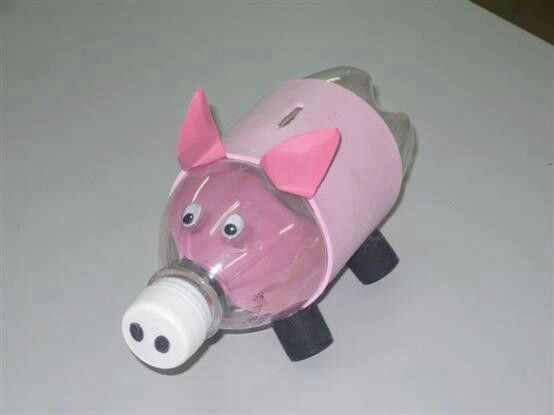 Slika preuzeta s: https://www.pinterest.com/pin/858498747712856930/